Jméno: ______________________Vypočítej: vezmi si na pomoc list s násobilkou 2 . 2 = ___	    3 . 2 = ___	___ . 2 = 8		___ . 2 = 14 5 . 2 = ___	    7 . 2 = ___	___ . 2 = 6		___ . 2 = 16 1 . 2 = ___	    9 . 2 = ___	___ . 2 = 2		___ . 2 = 1210 . 2 = ___	    4 . 2 = ___	___ . 2 = 4		___ . 2 = 20 6 . 2 = ___	    8 . 2 = ___	___ . 2 = 10		___ . 2 = 181 . 2 = ___	    10 . 2 = ___	___ . 2 = 14		___ . 2 =   85 . 2 = ___	      9 . 2 = ___	___ . 2 =   6		___ . 2 =   42 . 2 = ___	      4 . 2 = ___	___ . 2 = 10		___ . 2 = 126 . 2 = ___	      8 . 2 = ___	___ . 2 = 18		___ . 2 = 16Dej dvě /  do kroužku a napiš příklad na násobení:    		příklad: __________________       	příklad: __________________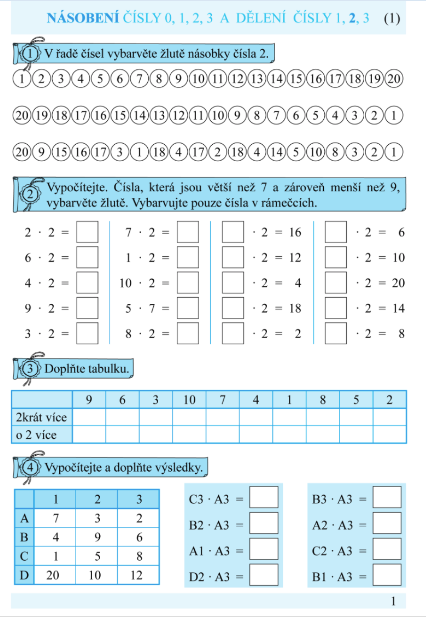 